RIPASSO DEL VERBO TO BE. FRASI NELLA FORMA AFFERMATIVA, INTERROGATIVA E NEGATIVA. RIPASSO SUI PRONOMI PERSONALI. In allegato troverete delle schede e in collegamento esterno una canzoncina sul verbo to be.https://www.youtubekids.com/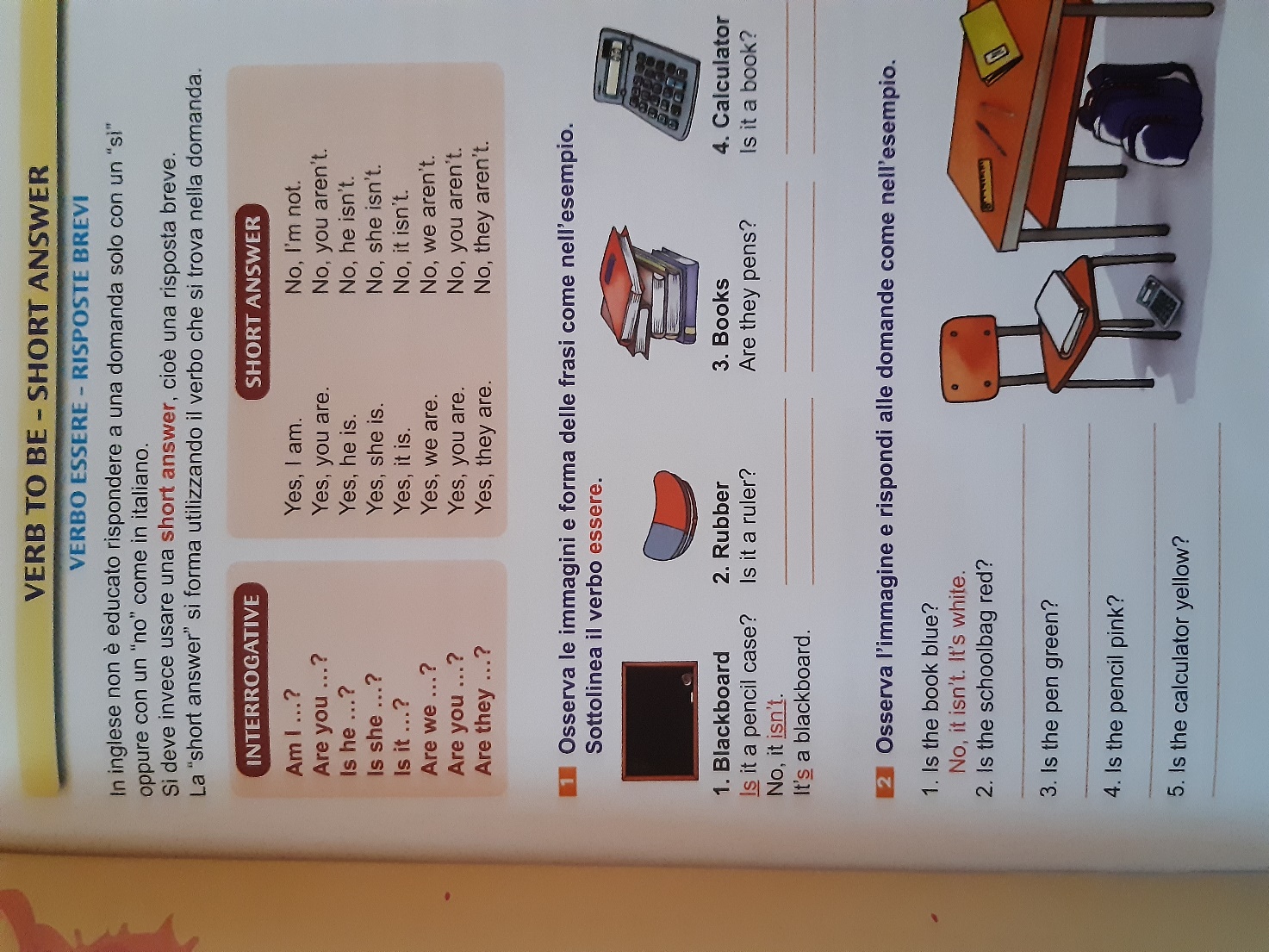 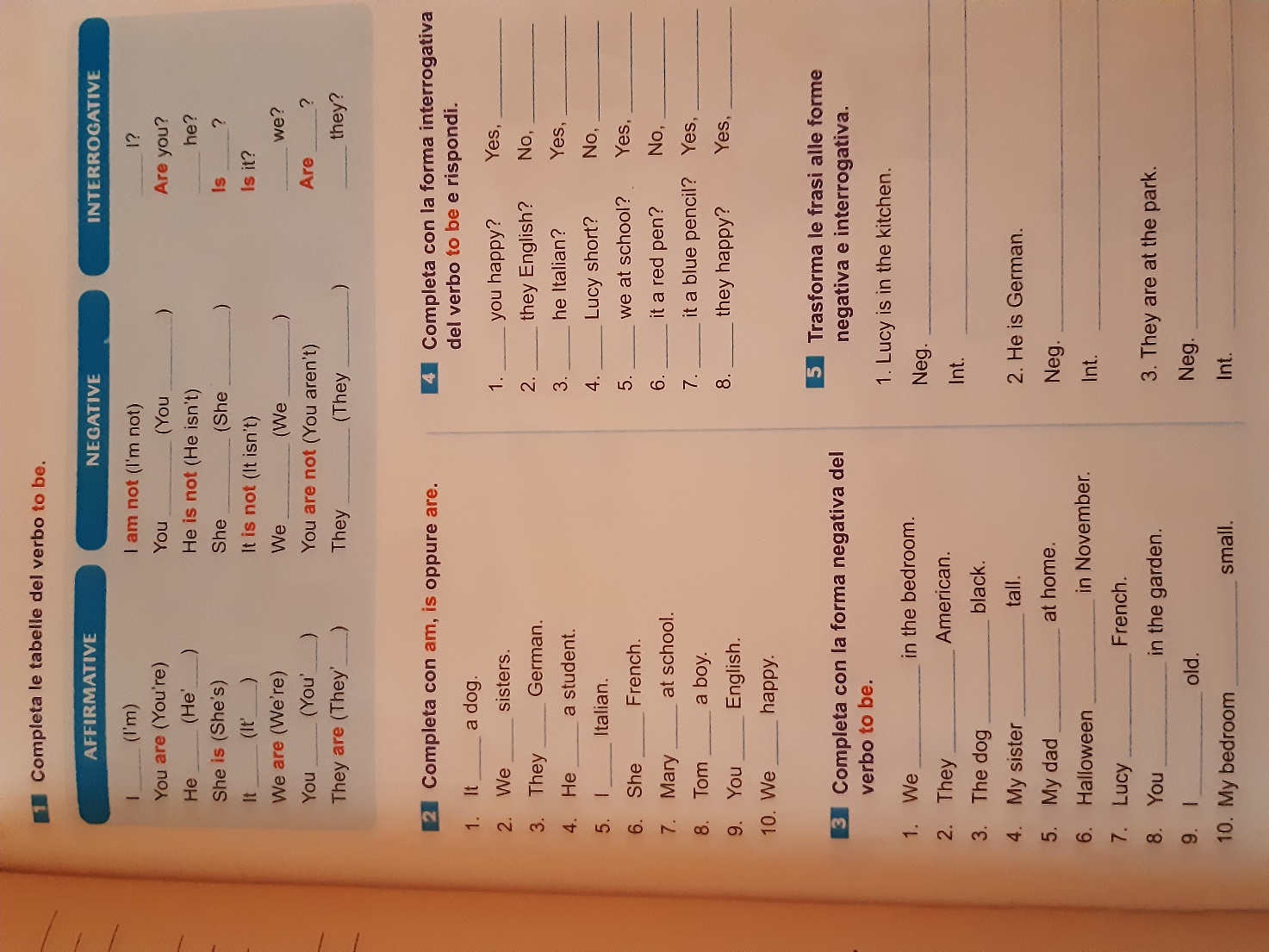 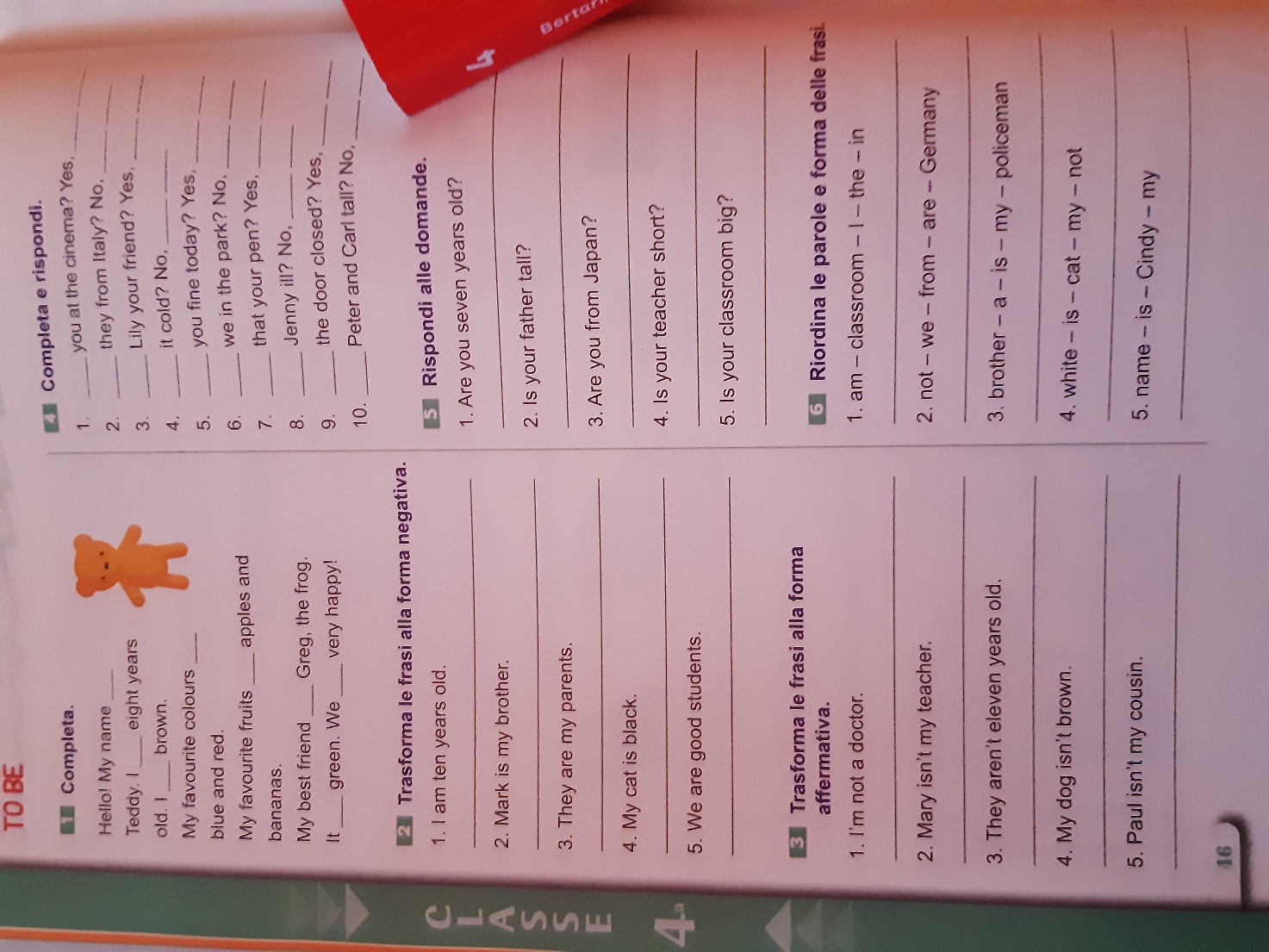 